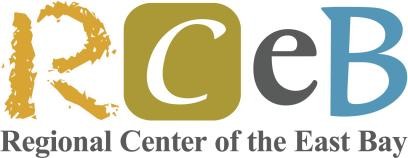 SOLICITUD DE PROPUESTAS 
AÑO FISCAL 2022-23Plan de Desarrollo de Recursos ComunitariosFecha:   	19 de enero de 2024Para:      	Todos los individuos y organizaciones interesadasDe:  		Centro Regional de East BayAsunto:     	Solicitud de propuesta (RFP)El Centro Regional de East Bay (RCEB) es una organización privada sin fines de lucro bajo contrato con el Departamento de Servicios de Desarrollo de California (DDS).  El RCEB es parte de una red estatal de 21 centros regionales responsables de la coordinación y el desarrollo de servicios para satisfacer las necesidades de las personas con discapacidades intelectuales/del desarrollo en los condados de Alameda y Contra Costa. El RCEB ha identificado la necesidad de un proveedor de servicios para un centro residencial especializado (SRF) de 4 camas, ubicado en la ciudad de Newark, California, para atender a los clientes del centro regional que son sordos o que tengan problemas de audición que requieren personal que domine el lenguaje de señas estadounidense (ASL). Preferencia por proveedores de servicios locales con experiencia en la prestación de servicios en East Bay, así como aquellos que tengan experiencia atendiendo a nuestra comunidad cultural y lingüísticamente diversa.POR FAVOR  TENGA EN CUENTA LO SIGUIENTE: Los fondos iniciales están destinados a complementar los costos involucrados con el desarrollo del proyecto.  Se espera que el solicitante tenga fondos suficientes para contribuir al desarrollo.  Según el Proyecto de Ley del Senado (SB) 74, existe el requisito de que cualquier proveedor de servicios que reciba fondos a través de una tarifa negociada no puede asignar más del 15 % de los ingresos recibidos a costos administrativos. El proveedor de servicio debe financiar este requisito.  Por favor consulte el SB 74 para obtener más información.  Hay un enlace a esto en el sitio web del RCEB, www.rceb.org. Este requisito no se aplica a los contratos de inicialización.Además, los proveedores que reciben más de $500,000 hasta $2,000,000 en ingresos de los Centros Regionales deben realizar una auditoría financiera independiente o una revisión financiera independiente anual y presentarla al RCEB.  Si el proveedor recibe $2,000,000 o más en ingresos de los Centros Regionales, debe realizar una auditoría financiera independiente anual y presentarla al RCEB.RCEB-Año fiscal-23-24 Proyecto n.º 2   			$200,000 para costos inicialesTarifa continua: a negociarse conforme a las leyes y reglamento estatales.Un (1) centro residencial especializado (SRF) para atender a 4 clientes: esta casa es para personas sordas o con problemas de audición que requieren personal que domine el lenguaje de señas estadounidense (ASL).  Las personas pueden tener necesidades intensivas de apoyo conductual, necesidades de enfermería o necesidades de apoyo sensorial.  Sin estos apoyos, las personas no podrían seguir viviendo en un entorno comunitario.  La casa ofrecerá 4 dormitorios para un máximo de 4 clientes residentes.  La casa será totalmente accesible y estará diseñada para atender a 4 residentes no ambulatorios.  La casa necesitará modificaciones que incluyan agitadores de cama, luces estroboscópicas y otras características para personas sordas o con problemas de audición.   El proveedor de servicios seleccionado tendrá experiencia en trabajar con clientes del centro regional que sean sordos o tengan problemas de audición o que requieran ASL. El proveedor de servicios seleccionado trabajará con la Organización de Desarrolladores de Vivienda (HDO) seleccionada, que ha localizado una casa en Newark, California. Se espera que las reformas de la casa estén totalmente finalizadas a fines de enero de 2024. El proveedor de servicios alquilará/arrendará las instalaciones a la HDO y trabajará con el equipo de Desarrollo de HDO y el personal del centro regional para abordar las necesidades físicas, médicas, conductuales y/o sensoriales previstas de las personas.  La HDO se encargará de las tareas de propietario/administración de la propiedad, mientras que el RCEB contratará la prestación de servicios de atención directa.  El proveedor de servicios tendrá un contrato de arrendamiento con la HDO específico para la propiedad, en el que se describen específicamente las obligaciones del inquilino/propietario.***Por favor tenga en cuenta que la HDO tendrá un título de propiedad restringido en la casa.  La casa se utilizará a perpetuidad para atender a los clientes.  Por lo tanto, si la HDO o el proveedor de servicios seleccionado no pueden continuar en su función, se seleccionará una nueva HDO o proveedor de servicios.***Instrucciones para la propuesta y el formato de envío: Presente 2 copias electrónicas de la propuesta Una copia electrónica debe contener toda la información, incluidos los anexos/adjuntos que requiere esta RFP.   Una copia electrónica de la propuesta debe contener toda la información requerida por esta RFP, pero debe editarse a fin de eliminar toda la información de identificación sobre la organización, el personal clave y los consultores.  Por favor elimine el nombre de la organización y los nombres del personal y los consultores de todas las páginas de la propuesta editada.  Asegúrese también de ocultar/tachar la información en el pie de página de cada página.  Las propuestas deben presentarse a doble espacio y enviarse como documento de Word.  Todas las páginas deben incluir un pie de página de identificación con el nombre del proveedor de servicios, el número del proyecto y las páginas numeradas. Envíe dos copias electrónicas por correo electrónico a rfp@rceb.org.  Las dos copias electrónicas deben recibirse antes de las 5:00 p.m. de la fecha límite para la RFP: viernes 2 de febrero de 2024.  NO SE CONSIDERARÁN SOLICITUDES TARDÍAS O INCOMPLETAS.  Esperamos recibir sus propuestas.  Todas las consultas adicionales sobre la solicitud o para pedir asistencia técnica deben dirigirse a Mary Lynn Rochlitz, Especialista Sénior en Recursos al (510) 618-6499 o al correo electrónico mlrochlitz@rceb.org.  Por favor no llame para averiguar el estado de la solicitud.  El RCEB llevará a cabo una Conferencia para Licitadores (Sesión de preguntas y respuestas) el 26 de enero de 2024, de 10:00 a.m. a 12:00 p.m.  La Conferencia para Licitadores se llevará a cabo por Zoom.  Por favor consulte a continuación la información de inicio de sesión de Zoom.  Información de inicio de sesión de Zoom para la Conferencia para Licitadores el 26 de enero de 2024 de 10:00 a.m. a 12:00 p.m.  Los Servicios a la Comunidad le invitan a una reunión programada por Zoom.Tema: Conferencia para LicitadoresHora: 26 de enero de 2024 10:00 a. m., hora del Pacífico (EE. UU. y Canadá)Unirse a la reunión Zoomhttps://us06web.zoom.us/j/86737789078?pwd=fm2HblnTaS5xtE7IJqSayp1aAQtOvr.1N.° de ID de la reunión: 867 3778 9078Código de acceso: 575260Requisitos para la solicitud1.   Formulario de solicitud de RPF (Anexo A).2.   Una declaración que indique el autor de la propuesta.3.   Una Declaración de ideas.  Esta es una oportunidad para presentar una propuesta de programa única para sus intereses y experiencia particulares.  Cada categoría se calificará según el contenido. La Declaración de ideas debe incluir:   (utilice encabezados de sección apropiados) Declaración de ideas que aborde lo siguiente:a.   Una breve descripción de su filosofía, valores, enfoques de servicio excepcionales e innovadores para brindar el servicio indicado para el grupo objetivo de clientes. (5 puntos)b.   Describa el proceso de evaluación que utilizará para determinar las fortalezas y los desafíos del cliente remitido.  Describa cualquier herramienta de evaluación que utilizará. ¿Cómo evaluará la compatibilidad con otros clientes que quizás ya vivan allí?  Por favor describa los servicios básicos y especializados que ofrecerá a los clientes.  ¿Cómo determinará qué servicios especializados pueden beneficiar al cliente? ¿A quién intentaría contactar para obtener información como parte de la evaluación del individuo? (5 puntos)c.   Describa su proceso de intervención en caso de que un cliente que vive en el hogar o asiste al programa diurno se vuelva inestable y represente un desafío para los servicios que usted brinda.   (5 puntos)d.  Un cronograma/horario de una semana que muestra el patrón de dotación de personal propuesto que incluye el número y la distribución de horas para el personal con licencia (si corresponde) y sin licencia y otro personal de apoyo.  Incluya un ejemplo de cronograma/horario del programa de cliente de una semana que identifique las actividades diurnas y las actividades de integración comunitaria.  (5 puntos)e.	Un organigrama que demuestre los diversos programas que opera su organización y cómo este proyecto propuesto encajaría en este organigrama. Además, un organigrama que identifique al personal líder y de supervisión. (5 puntos)f.    Una descripción del programa de capacitación del personal por al menos un periodo de 12 meses con énfasis en temas relacionados con el tipo de clientes que atenderá. (5 puntos)g.	Una descripción de su plan para evaluar los servicios del programa y su plan para mejorar la calidad. (5 puntos)h.	Una declaración que describa su plan para atender a clientes diversos, incluidos, entre otros, clientes cultural y lingüísticamente diversos. Proporcione ejemplos de su compromiso para abordar las necesidades de esos diversos clientes. Incluya cualquier información adicional que considere relevante para cuestiones de equidad y diversidad.  (5 puntos)i.    Cronogramas específicos para la finalización de este proyecto que cubren todos los pasos principales del proceso previo a la fecha prevista de apertura de los servicios. (5 puntos)4.   Un presupuesto mensual continuo con partidas que indica los costos operativos previstos de su nuevo programa (Anexo B).  Tenga en cuenta que, si es seleccionado para este proyecto, se utilizará una herramienta de presupuesto más completa y detallada.5.   Proporcione el estado financiero actual (Anexo C) que incluya el estado de situación financiera trimestral actual, el estado de actividades trimestral actual, el estado de flujos de caja trimestral actual y el informe de auditoría independiente de CPA auditado más reciente.  (Es posible que se le solicite que presente prueba de responsabilidad financiera antes de firmar un contrato para obtener fondos iniciales).6.   Los nombres, las direcciones y los números de teléfono de tres referencias profesionales y al menos una carta de referencia profesional  que describa sus habilidades y calificaciones con respecto a esta propuesta (Anexo D).7.   Una lista de los consultores del programa propuestos, el salario pagado y las horas estimadas por mes para la puesta en marcha/inicialización y la consulta continua (Anexo E).8.   Una propuesta de presupuesto inicial que defina cómo se utilizarán los fondos (Anexo F).  Por favor tenga en cuenta que existe la expectativa de que el solicitante contribuirá con fondos en especie durante la fase inicial.  Por favor indique estos fondos en especie en este documento.  Además, el solicitante debe tener la capacidad de ser financieramente solvente durante el periodo de transición (es decir, el tiempo entre el día de apertura de la casa y el día en que todos los clientes se mudan).  El RCEB no podrá reembolsar al proveedor por camas vacantes.9.   Currículum que demuestre evidencia de las cualificaciones del solicitante, tales como: educación, experiencia y habilidades demostradas en el trabajo con personas con discapacidades del desarrollo (al menos un año brindando supervisión directa y servicios especiales a personas con discapacidades del desarrollo) y aquellos con problemas de salud mental, conductuales y de salud.Los enlaces a las plantillas de los Anexos A, B, C, D, E y F están disponibles en www.rceb.org;haga clic en la sección “Para proveedores” y, luego, en la sección “Solicitud de propuestas”.LIMITACIONES GENERALES:Esta Solicitud de propuesta no compromete al RCEB a adjudicar un contrato, a pagar ningún costo incurrido en la preparación de la propuesta, a contratar en respuesta a esta solicitud ni a adquirir o contratar servicios o suministros.  Para que se consideren, las propuestas completas deben recibirse antes de la fecha y hora de cierre indicadas anteriormente.  PROCESO DE EVALUACIÓN:A. Se identifica una persona de contacto para el proyecto y brindará asistencia técnica limitada con el proceso de RFP, según corresponda.       B. Todas las propuestas completas se evaluarán a través de un proceso de revisión del Comité de Revisión de Evaluación, compuesto por representantes de la Junta del Área V, el Consejo de Discapacidades del Desarrollo local y personal del Centro Regional de una variedad de	disciplinas profesionales que tienen experiencia con la RFP específica. El Comité de Revisión de Evaluación revisará las versiones editadas del RFP utilizando la siguiente escala:      1: Deficiente: La información está incompleta.                    2: Por debajo del promedio: La información es adecuada, pero no aborda específicamente el tema.                    3: Promedio: Incluye toda la información requerida.                    4: Por encima del promedio: Incluye toda la información requerida y tiene elementos de creatividad en algunas áreas.                    5: Excelente: La respuesta demuestra ideas completamente innovadoras. C. Se invita a los solicitantes con las puntuaciones más altas a presentarse ante el Comité de Revisión de Evaluación para una entrevista en la que se analice su propuesta con más detalle. El Comité de Revisión de Evaluación calificará las respuestas del solicitante con la siguiente escala:      1: Deficiente: La información está incompleta.                    2: Por debajo del promedio: La información es adecuada, pero no aborda específicamente el tema.                    3: Promedio: Incluye toda la información requerida.                    4: Por encima del promedio: Incluye toda la información requerida y tiene elementos de creatividad en algunas áreas.                    5: Excelente: La respuesta demuestra ideas completamente innovadoras. D. El solicitante con la puntuación combinada más alta del proceso escrito y de entrevista  recibirá la subvención inicial. Por favor tenga en cuenta que el RCEB puede completar el proceso de RFP sin adjudicar el proyecto.  La decisión final tomada por el Comité de Evaluación no es susceptible de apelación.  Los materiales presentados por los solicitantes se conservarán archivados durante un periodo de tres años en RCEB.  E. A todos los solicitantes se les enviarán cartas en las que se les informará si se les adjudicó o no el proyecto. El RCEB brindará a los solicitantes la oportunidad de discutir por qué no se seleccionó su proyecto, si lo solicitan. Una vez que los candidatos sean adjudicados los proyectos, se enviará correspondencia escrita a todos los solicitantes en la que se les informará de las decisiones de adjudicación de inicialización.  Por favor no llame ni envíe correos electrónicos para consultar sobre el estado del proyecto.  Cronograma del RCEB  19 de enero de 2024: 		La RFP se publica, anuncia y distribuye26 de enero de 2024:			Conferencia para Licitadores (anteriormente 							denominada RFQ) de 10:00 a.m. a 12:00 p.m.2 de febrero de 2024:  		Las propuestas completas deben enviarse a 							rfp@rceb.org antes de las 5:00 p.m.7 de febrero de 2024:			Se envían las propuestas escritas al Comité de 						Evaluación14 de febrero de 2024:		Se contabilizarán las puntuaciones de las propuestas 					escritas27 de febrero de 2024:		Comienzan las entrevistas                                                               HOJA DE PUNTUACIÓN DE REVISIÓN DE LA RFP DEL PROVEEDOR DE SERVICIOS:   Clave de puntuación: por favor califique del 1 al 5 teniendo en cuenta el siguiente desglose: Puntuación: __________ 1: Deficiente: La información está incompleta. 2: Por debajo del promedio: La información es adecuada, pero no aborda específicamente el tema. 3: Promedio: Incluye toda la información requerida. 4: Por encima del promedio: Incluye toda la información requerida y tiene elementos de creatividad en algunas áreas. 5: Excelente: La respuesta demuestra ideas completamente innovadoras. Recomendaciones:  _____________________________________________________________________________________________________________________________________________________________________________________________________________________________________________________________________________________________Nombre del solicitante:Año fiscal del RCEB y número de proyecto:Nombre del evaluador:Fecha:3. CRITERIOS para la Declaración de ideas: PUNTUACIÓNCOMENTARIOS:a.Una breve descripción de su filosofía, valores, enfoques de servicio excepcionales e innovadores para brindar el servicio indicado para el grupo objetivo de clientes. (5 puntos).b.Describa el proceso de evaluación que utilizará para determinar las fortalezas y los desafíos del cliente remitido.  Describa cualquier herramienta de evaluación que utilizará. ¿Cómo evaluará la compatibilidad con otros clientes que quizás ya vivan allí?  Por favor describa los servicios básicos y especializados que ofrecerá a los clientes.  ¿Cómo determinará qué servicios especializados pueden beneficiar al cliente? ¿A quién intentaría contactar para obtener información como parte de la evaluación del individuo? (5 puntos)c.Describa su proceso de intervención en caso de que un cliente que vive en el hogar se vuelva inestable y represente un desafío para los servicios que usted brinda.   (5 puntos)d.Un cronograma/horario de una semana que muestra el patrón de dotación de personal propuesto que incluye el número y la distribución de horas para el personal con licencia (si corresponde) y sin licencia y otro personal de apoyo. Incluya un ejemplo de cronograma/horario del programa de cliente de una semana que identifique las actividades diurnas y las actividades de integración comunitaria.  (5 puntos) e.Un organigrama que demuestre los diversos programas que opera su organización y cómo este proyecto propuesto encajaría en este organigrama. Además, un organigrama que identifique al personal líder y de supervisión. (5 puntos)f.Una descripción del programa de capacitación del personal por al menos un periodo de 12 meses con énfasis en temas relacionados con el tipo de clientes que atenderá. (5 puntos)g.Una descripción de su plan para evaluar los servicios del programa y su plan para mejorar la calidad. (5 puntos)h.Una declaración que describa su plan para atender a clientes diversos, incluidos, entre otros, clientes cultural y lingüísticamente diversos. Proporcione ejemplos de su compromiso para abordar las necesidades de esos diversos clientes. Incluya cualquier información adicional que considere relevante para cuestiones de equidad y diversidad.  (5 puntos)i.Cronogramas específicos para la finalización de este proyecto que cubren todos los pasos principales del proceso previo a la fecha prevista de apertura de los servicios. (5 puntos)